DIOCESI DIMOLFETTA - RUVO - GIOVINAZZO – TERLIZZI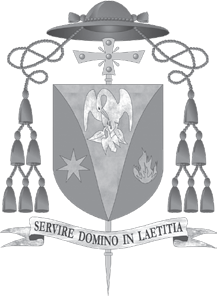 QUESTIONARIO PREPARATORIOALLA VISITA PASTORALEDI S. ECC. REV.MAMONS. DOMENICO CORNACCHIAPARROCCHIACITTÀDATA DELLA VISITADECRETO DI INDIZIONE DELLA VISITA PASTORALEIn cammino con il suo Popolo(cf. Lc 24,15)Sono trascorsi circa tre anni dall’inizio del mio ministero pastorale nella cara e amata Chiesa di Molfetta-Ruvo-Giovinazzo-Terlizzi. Era appena stato avviato a livello diocesano il Giubileo della Misericordia, indetto da Papa Francesco, quando sono venuto in mezzo a voi, come padre e fratello, facendo l’ingresso a Molfetta, il 20 febbraio 2016, nella nostra Cattedrale. Successivamente mi sono recato nelle altre città della Diocesi, a Ruvo, Giovinazzo e Terlizzi, dove ho avuto la gioia di aprire la Porta della Misericordia in ciascuna Concattedrale, ricevendo calorosa accoglienza dal popolo di Dio.Favorito dalla mia precedente permanenza a Molfetta, presso il Pontificio Seminario Regionale, sia come Direttore Spirituale che come Docente, in questo lasso di tempo ho conosciuto ancor più da vicino le diverse realtà presenti nella Diocesi: in particolare le comunità parrocchiali, i gruppi, le associazioni e le confraternite, le situazioni di vita, le esperienze di servizio nel campo educativo, culturale e caritativo. Ho incontrato personalmente e in varie occasioni i presbiteri, i diaconi, i religiosi e le religiose, i seminaristi, gli operatori pastorali, le autorità civili e militari e, non per ultimi, tanti ragazzi, giovani, adulti e famiglie in appuntamenti diocesani e parrocchiali. Quanta bontà ho incontrato poi negli ammalati che sono nelle famiglie o ospiti nelle strutture di cura, e quanta sapienza nelle parole degli anziani! Così ho avuto modo di conoscere il volto bello della nostra Chiesa, di apprezzarne la vitalità pastorale, l’impegno generoso, le rilevanti potenzialità e la cultura della partecipazione. Il vostro sincero affetto per il Signore e per la Vergine Santa è tra le cose più belle che ho potuto stimare sin dall’inizio del mio arrivo in Diocesi, presenziando alle feste cittadine e seguendo con attenzione i riti e le devozioni della Settimana Santa. Quanta passione ho sentito vibrare proprio in queste esperienze religiose, attorno alle quali si articola la storia del nostro popolo e che vengono puntualmente riproposte, sia pur con moduli nuovi, al passo dei tempi.Ho attraversato in lungo e in largo le nostre città per incontrare le persone, accarezzare i più deboli, benedire le fatiche della gente, dire una parola di conforto a chi è provato dalla sofferenza, portare a tutti annunci di speranza e di pace. Mi sono adoperato per rinnovare e valorizzare gli organismi di partecipazione, dal Consiglio Presbiterale al Consiglio Pastorale Diocesano e alla Consulta delle AggregazioniLaicali, perché non mancasse il prezioso apporto dei sacerdoti e dei laici alla vita ecclesiale.Ho altresì promosso tutte le iniziative tese ad incidere con la forza del Vangelo sulla dimensione socialedel nostro territorio. Inoltre, in comunione con la Chiesa universale, sia nelle Lettere Pastorali chenei Convegni Diocesani di questi ultimi due anni, ho messo a tema l’attenzione al mondo giovanile,rivolgendo a tutti l’invito a camminare in compagnia dei giovani per discernere insieme uno stile divita ispirato al Vangelo, fatto di ascolto, di relazioni autentiche e di servizio gratuito.«Tutto è grazia!». Tale è stato anche il magnifico dono della recente Visita Pastorale di Papa Francescoa Molfetta, il 20 aprile scorso, in occasione del XXV anniversario della morte del Servo di Dio AntonioBello. La visita del Santo Padre, che ha presieduto l’Eucaristia con migliaia di fedeli, oltre che una grandee inaspettata sorpresa, è stata un riconoscimento della preziosa e attuale testimonianza di Mons.Antonio Bello, autentico interprete del Concilio Vaticano II. Riferendomi alla figura di don Tonino,come amava essere chiamato, e alla sua incidenza presso il nostro popolo, nel saluto che ho rivoltoa Papa Francesco, nello stupendo affaccio sul porto di Molfetta dove eravamo riuniti, ho tenuto adevidenziare che «ancora oggi, come se il tempo non fosse passato, continuiamo a sentire la forza dellesue parole, l’empito dei suoi messaggi, l’efficacia dei suoi discorsi, la profezia della sua testimonianzae, soprattutto, percepiamo la sua intercessione dal cielo per questa Chiesa che ha tanto amato e perla quale ha voluto offrire la propria vita». Perciò continuiamo a pregare unanimemente e incessantemente perché il Signore ci dia la gioia di vedere don Tonino Bello, il pastore che sognò e amò la chiesa del grembiule, insieme a don Ambrogio Grittani, il prete degli accattoni, tra coloro che vengono additati cometestimoni esemplari da venerare e da imitare.Pertanto, in questo contesto, ritengo che sia giunto il tempo di iniziare la mia prima Visita Pastorale alla Diocesi come un’ulteriore opportunità di grazia per il Vescovo e per tutta la Chiesa locale. Sarà occasione privilegiata per incontrare tutti e rinsaldare i vincoli di comunione, per ravvivare le energie degli operatori pastorali, per richiamare i fedeli al rinnovamento della propria vita cristiana e ad un’azioneapostolica più fervida ed efficace (cf. Apostolorumsuccessores, 221).Verrò soprattutto per mettermi in ascolto delle comunità e della società civile dentro le quali operiamo, leggere con gli organismi di partecipazione i segni dei tempi, incontrare i singoli e i gruppi, trasmettere a tutti la gioia del Vangelo. Docili agli impulsi dello Spirito, ci metteremo insieme alla sequela del Signore, il Pastore bello e buono, che si è fatto vicino al suo popolo (cf. Lc 1,68) e guida i nostri passi sulla via del bene e della pace (cf. Lc 1,79).Con questi intendimenti, secondo l’insegnamento del Concilio Ecumenico Vaticano II, alla luce di quanto indicano il Direttorio per il ministero pastorale dei Vescovi Apostolorumsuccessores (nn. 221-225) e il Codice di Diritto Canonico (cann. 396-398), con il presente DecretoINDÌCOLA VISITA PASTORALE DELLA DIOCESIche, con la grazia di Dio, compirò a partire dal 15 gennaio 2019, presiedendo la Solenne Concelebrazione Eucaristica nella Cattedrale di Molfetta, per poi visitare in ogni città le Autorità Civili e Militari, gli Ospedali, le Case protette per anziani, gli Istituti scolastici, i Circoli culturali, i Centri di aggregazione sportiva, le Confraternite, il Mondo del lavoro, le Istituzioni per il bene comune, le Associazioni professionali e, successivamente, le Comunità parrocchiali.Lo Spirito Santo sostenga e accompagni lo svolgimento di questa Visita Pastorale e la porti al suo compimento nel segno della fedeltà a Cristo.Ci aiuti l’intercessione di Maria Santissima e dei nostri Patroni San Corrado, San Biagio, San Tommasoe San Michele Arcangelo.Dato a Molfetta, il giorno 8 dicembre 2018,Solennità dell’Immacolata Concezione della B.V. Maria, anno terzo del nostro episcopato.Domenico Cornacchia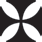 VescovoEssendo stata indetta nella Solennità dell’Immacolata Concezione della Beata Vergine Maria la Visita Pastorale della Diocesi, ai sensi del canone 396 § 2 del Codice di Diritto CanonicoNOMINOSegretario della Visita Pastoraleil Rev.do Don Pietro RubiniConvisitatori della stessail Rev.do Don Raffaele Tatulliil Rev.do Don Fabio Tangariil Rev.do Don Angelo MazzoneA loro affido il compito di preparare la Visita nei vari contesti in cui mi recherò e di precedermi nelle comunità parrocchiali per esaminare la documentazione amministrativa, lo stato della parrocchia, dei luoghi sacri e degli arredi liturgici, nonchè la cura e gli aggiornamenti dei libri parrocchiali e degli altri beni (CfApostolorumsuccessores, 222).Molfetta, 8 dicembre 2018Solennità dell’Immacolata Concezione della B.V. Maria.Domenico CornacchiaVescovoPREGHIERAPER LAVISITA PASTORALESignore Gesù,Tu sei il buon Pastore della nostra vita.Conosci di noi le gioie e le fatiche,i sogni e le fragilità, gli slanci e le cadute.Ti ringraziamo per l’amore e la tenerezzacon cui conduci la nostra Chiesasul sentiero faticoso e stupendo della santità,per tutte le meraviglie che operi in essae per i molteplici carismi che le doni.Signore Gesù,fa’ che accogliamo la Visita Pastoraledel nostro Vescovo Domenico come evento di grazia.Aiutaci a scorgere nel suo pellegrinaggioi segni del Tuo passaggio.Come un tempo percorrevile strade e i villaggi della Galilea,torna a frequentare i nostri territori,entra nelle nostre case, visita le nostre Comunità.Accarezza i più deboli, benedici le fatiche della gente,conforta chi si trova nella sofferenza e nella disperazione,aiuta i giovani a fare della propria vita un capolavoro,porta a tutti annunci di pace.Signore Gesù,mettiti ancora accanto a noi:come buon Samaritano consola gli animie fascia ogni nostra ferita con bende di misericordia;come Compagno di cammino liberaci dalla passività rassegnatae indicaci traguardi di salvezza verso i quali incamminarci;come Luce della vita risveglia in noi l’entusiasmo della fedee rendici audaci nella testimonianza del Vangelo,nel servizio ai poveri e nella comunione fraterna.Intercedano presso di Te per la nostra Comunità diocesanala Vergine Maria, Madre della speranza, i nostri Santi Patroni,il Venerabile Ambrogio Grittanie il Servo di Dio Antonio Bello,che ti supplichiamo di glorificare entrambia lode piena ed eterna del Padre Tuo,di Te, diletto Suo Figlio, e del Santo Spirito. Amen.Domenico CornacchiaVescovoLA VISITA PASTORALE NELLE PARROCCHIEa cura di don Pietro RubiniCHE COS’È LA VISITA PASTORALE?È la modalità concreta con cui il Vescovo «esercita più da vicino per il suo popolo il ministero della parola, della santificazione e della guida pastorale, entrando a più diretto contatto con le ansie e le preoccupazioni, le gioie e le attese della gente e potendo rivolgere a tutti un invito alla speranza» (GIOVANNI PAOLO II, PastoresGregis, 46).Per le comunità parrocchiali che la ricevono, la Visita Pastorale del Vescovo è un evento di grazia cheriflette in qualche misura quella specialissima visita con la quale Gesù Cristo, il Pastore bello e buono,si fa vicino al suo popolo (cf. Lc 1,68) e guida i nostri passi sulla via del bene e della pace (cf. Lc 1,79)(cf. ApostolorumSuccessores, 221).PERCHÉ LA VISITA PASTORALE?La Visita Pastorale è, anzitutto, uno strumento di incontro. Essa, infatti, è per il Vescovo un’ulteriore opportunità per vedere come stanno (cf At 15,36) nelle parrocchie della Diocesi i fedeli ai quali ha annunciato la Parola del Signore, sostare con il suo popolo, ascoltare e conoscere più profondamente la sua Chiesa, crescere nel suo amore e nella sua stima verso di Lei, cogliere con essa i segni dei tempi. Un altro scopo, non meno importante, è quello di «valutare l’efficienza delle strutture e degli strumenti destinati al servizio pastorale» (Ibidem, 221).OBIETTIVI DELLA VISITA PASTORALE:L’incontro, la conoscenza, la comunione e la verifica con quanti fanno parte della comunità parrocchiale.COME SI SVOLGE?La Visita a livello parrocchiale prevede che il Vescovo incontri: i sacerdoti, i diaconi, i religiosi e le religiose della Comunità, il Consiglio Pastorale parrocchiale e il Consiglio per gli affari economici, il gruppo dei catechisti/educatori, gli animatori della liturgia, gli operatori della Caritas, le aggregazioni e i gruppi presenti nella Comunità, alcuni anziani e malati nelle case e anche le singole persone che lo desidereranno.Per il suo corretto adempimento è necessario individuare una persona che svolga il compito di stendere la descrizione riassuntiva della Visita in parrocchia e raccolga tutta la documentazione, compresa quella fotografica.COME PREPARARSI?Ogni comunità parrocchiale si preparerà alla Visita Pastorale con la preghiera utilizzando gli schemi proposti, che possono essere liberamente adattati, rispettando ovviamente gli orientamenti di fondo ele norme liturgiche. In ogni parrocchia, inoltre, si terrà una o più riunioni del Consiglio pastorale parrocchialesia per programmare gli appuntamenti della Visita sia per fare il punto sulla situazione dellacomunità aiutati dal Questionario per la lettura della realtà parrocchiale, in modo che la Visita sia occasioneper una spinta propulsiva della pastorale parrocchiale. Di seguito sono indicate le varie tappe:A. La PreghieraPer la preparazione remota vengono proposti:- due schemi di Adorazione Eucaristica (ogni comunità parrocchiale può scegliere di vivere uno odue momenti);- la Preghiera del Vescovo per la Visita pastorale da utilizzare, ad esempio, nel contesto dell’adorazioneeucaristica o al termine dei vespri o del rosario.Per la preparazione prossima vengono proposti:- la veglia-lectio sul brano di Zaccheo con il rito del lucernario e dell’unzione con olio profumato davivere la settimana che precede la Visita del Vescovo;- lo schema della preghiera dei fedeli da utilizzare durante le celebrazioni eucaristiche della domenica che precede la Visita del Vescovo.Durante la Visita Pastorale vengono proposti:- la Liturgia di accoglienza del Vescovo all’inizio della sua Visita nella Parrocchia;- lo schema della preghiera dei fedeli da utilizzare nei momenti celebrativi presieduti dal Vescovo.B. Il QuestionarioÈ suddiviso in sezioni ed è destinato a rilevare lo stato e la vita pastorale della Parrocchia. Esso dovrà essere discusso all’interno del Consiglio Pastorale e del Consiglio per gli Affari Economici.La stesura definitiva del questionario, da effettuare un mese prima della Visita Pastorale nella Parrocchia, dovrà essere fatta utilizzando sia il formato cartaceo sia il formato digitale, che è possibile scaricare dallapagina dedicata alla Visita Pastorale del nostro sito diocesano e inviare, compilato, al seguente indirizzodi posta elettronica: vicariogenerale@diocesimolfetta.it.Nei 30 giorni che precedono la Visita Pastorale sarà compito dei Convisitatori verificare le risposte riportate sul Questionario e, previo appuntamento con il parroco, prendere visione dell’archivio parrocchiale,dei libri liturgici e contabili, delle strutture e suppellettili, dei beni culturali.C. Il ProgrammaSarà importante programmare:- la liturgia di accoglienza del Vescovo all’inizio della sua Visita nella Parrocchia secondo lo schema predisposto dall’Ufficio Liturgico Diocesano. Questo momento dovrà essere sobrio, ma caldo e coinvolgente, evitando formalismi ed esteriorità;- l’incontro con il Consiglio Pastorale o l’assemblea degli Operatori Pastorali, aperta a tutta la Comunità. In tale incontro, attraverso una relazione sintetica, che sarà presentata dal parroco o da un laico, si evidenzieranno al Vescovo gli ambiti della vita pastorale, sottolineando le esperienze in atto, i doni che il Signore ha fatto alla Comunità, le problematiche aperte su cui riflettere. Fondamentale è rispettare uno stile di franchezza, di familiarità e di verità, che dia la possibilità a ciascuno di essere accolto, di potersi esprimere, di poter dialogare con il Vescovo;- gli incontri con gli altri ambiti della vita pastorale;- la Visita nelle Comunità religiose maschili e femminili presenti nel territorio parrocchiale;- la Visita a qualche Istituto Scolastico che non ha ancora incontrato il Vescovo;- secondo l’opportunità e la sensibilità della parrocchia: la celebrazione del sacramento della Confermazione, la celebrazione del sacramento dell’Unzione degli infermi, la benedizione dei coniugi nell’anniversario del loro matrimonio e altri incontri di preghiera (vespri, adorazione eucaristica, veglia, liturgia della parola…);- la conclusione della Visita Pastorale che deve avvenire nella celebrazione dell’Eucaristia con l’ampia partecipazione della Comunità.D. L’informazioneQualche settimana prima della Visita Pastorale sarebbe opportuno:- pubblicare il giornale parrocchiale o stampare una locandina da diffondere in ogni famiglia in cui si illustra lo scopo e il programma dettagliato della Visita, nonché dare informazione sul sito e sulle pagine social della parrocchia;- apporre all’ingresso della parrocchia un manifesto o un banner che annunci i giorni e/o il programma della Visita Pastorale;- curare il paginone centrale del settimanale diocesano Luce e Vita ed, eventualmente, anche una breve videopresentazione della Comunità parrocchiale, secondo le indicazioni dell’Ufficio Comunicazioni Sociali.Presentazione del questionarioIl questionario in preparazione alla Visita Pastorale è stato elaborato come strumento utile per la conoscenza della realtà delle nostre parrocchie negli aspetti pastorali, canonici, patrimoniali ed amministrativi.Più che come un adempimento burocratico, esso va inteso come un’opportunità per fare una lettura del contesto socio-religioso in cui la parrocchia è inserita; per mettere in evidenza le strategie pastorali in ordine alla testimonianza, all’annuncio, alla celebrazione; per favorire la conoscenza attraverso l’inventario dei beni e dello stato patrimoniale della parrocchia. Inoltre, può costituire la base per il colloquio e il confronto con il Vescovo, che viene a visitare la parrocchia.Per come è articolato, il questionario è uno strumento a servizio della riflessione, del discernimento e del dialogo dell’intera comunità parrocchiale. Pertanto, il luogo deputato a questo tipo di lavoroè chiaramente il Consiglio Pastorale Parrocchiale, al quale si possono aggiungere altri operatori pastorali,nonché il Consiglio per gli affari economici. Le domande non cercano la risposta “esatta”, ma attendono la sintesi di una riflessione maturata attraverso un discernimento comunitario. Così, risulta chiaro che la sua compilazione non è un “compito” esclusivo del Parroco, ma un impegno ditutta la comunità. Ogni parrocchia, naturalmente, potrà organizzarsi come meglio crede. Solo alla fine di tale processo si arriverà alla compilazione del questionario.La stesura definitiva del questionario, da effettuare un mese prima della Visita Pastorale nella Parrocchia, dovrà essere fatta utilizzando sia il formato cartaceo sia il formato digitale, che è possibile scaricare dalla pagina dedicata alla Visita Pastorale del nostro sito diocesano e inviare, compilato, al seguente indirizzo di posta elettronica: vicariogenerale@diocesimolfetta.it.Nei 30 giorni che precedono la Visita Pastorale sarà compito dei Convisitatori verificare le risposte riportate sul Questionario e, previo appuntamento con il parroco, prendere visione dell’archivioparrocchiale, dei libri liturgici e contabili, delle strutture e suppellettili, dei beni culturali.Affidiamo la Visita Pastorale del nostro Vescovo alla materna protezione della Vergine Maria, protagonista di tante e decisive visite: in particolare quella dell’Arcangelo che Le annunciava la sua divina maternità, ma anche quella che Lei stessa intraprese per andare ad incontrare la cugina Elisabetta.Come le sue anche la Visita Pastorale del Vescovo sarà un evento di grazia perché a visitarci sarà il Signore, al quale andremo incontro pieni di gioia e gratitudine.Buon lavoro.Sac. Pietro RubiniSegretario della V.P.QUESTIONARIOPRIMA PARTESGUARDO GENERALEParrocchia _________________________________________________________________Città ___________________________________________________________________________________Abitanti della Parrocchia ______________Battezzati ______________ Non battezzati _________________Chiese nel territorio parrocchiale: indicare solamente il nome1. _____________________________________________________________________________________2. _____________________________________________________________________________________3. _____________________________________________________________________________________4._____________________________________________________________________________________5._____________________________________________________________________________________Parroco ________________________________________________________________________________Nato a _________________________________________________il _______________________________Ordinato sacerdote _______________________________________il _______________________________Dal vescovo _____________________________________________________________________________Immesso nel servizio pastorale della parrocchia 	________________il _______________________________Collaboratori parrocchiali (vice-parroci; diaconi permanenti; seminaristi teologi diocesani)1._____________________________________________________________________________________2. _____________________________________________________________________________________3. _____________________________________________________________________________________4. _____________________________________________________________________________________5. _____________________________________________________________________________________Sacerdoti residenti nel territorio parrocchiale_______________________________________________________________________________________________________________________________________________________________________________________________________________________________________________________________________________________________________________________________________________________________________________________Comunità religioseMaschili: ______________________________________________________________________________________________________________________________________________________________________Femminili: ___________________________________________________________________________________________________________________________________________________________________________________________________________________________________________________________________________________________________________________________________________________Altre forme di vita consacrata _________________________________________________________________________________________________________________________________________________________________________________________________________________________________________________________________________________________________________________________________________________________________________________________________________________________________________________________________________________________________________________________________________________________________________________________________________Valutazione pastorale complessiva attuale_____________________________________________________________________________________________________________________________________________________________________________________________________________________________________________________________________________________________________________________________________________________________________________________________________________________________________________________________________________________________________________________________________________________________________________________________________________________________________________________________________________________________________________________________________________________________________________________________________________________________________________________________________________________________________________________________________________________________________________________________Servizi sociali presenti nel territorio parrocchiale (specificare se ecclesiali e se, comunque, godono di qualche forma di assistenza ecclesiale)1. Scuole pubbliche statali _______________________________________________________________________________________________________________________________________________________________________________________________________________________________________________2. Scuole pubbliche non statali ___________________________________________________________________________________________________________________________________________________________________________________________________________________________________________________________________________________________________________________________________3.Organismi e strutture sociali (sindacati, patronati, consultori, case d’accoglienza per anziani, disabili, emarginati)______________________________________________________________________________________________________________________________________________________________________________4. Strutture sanitarie (ospedali, casa di cura)______________________________________________________________________________________________________________________________________________________________________________5. Strutture per attività ricreative e culturali (teatro, auditorium, cinema, discoteche, internet-point)______________________________________________________________________________________________________________________________________________________________________________6. Strutture per attività sportive ___________________________________________________________________________________________________________________________________________________________________________________________________________________________________________7. Livello economico generale della popolazione: ______________________________________________________________________________________________________________________________Occupazioni prevalenti: __________________________________________________________________________________________________________________________________________________________Industrie, fabbriche, cooperative: __________________________________________________________________________________________________________________________________________________________________________________________________________________________________________Strutture alberghiere _____________________________________________________________________________________________________________________________________________________________Disoccupazione: _________________________________________________________________________Livello culturale medio: ______________________________________________________________________________________________________________________________________________________Altri dati e osservazioni che ritengono utili_____________________________________________________________________________________________________________________________________________________________________________________________________________________________________________________________________Ultima visita pastorale1. Quando è stata compiuta l’ultima visita pastorale in parrocchia? _________________________________2. Si conserva copia del questionario debitamente compilato? _____________________________________3. Si è messo in atto quanto allora deciso o suggerito dal vescovo? __________________________________SECONDA PARTELA VITA DELLA COMUNITÀ PARROCCHIALEVita comunitaria(Valutazione sintetica della partecipazione dei fedeli alla vita della parrocchia)___________________________________________________________________________________________________________________________________________________________________________________________________________________________________________________________________________________________________________________________________________________________________________________________________________________________________________________________________________________________________________________________________________________________________________________________________________________________________________________________________________________________________________________________________________________________________________________________________________________________________________________________________________________________________________________________________________________________________________________________________________________________________________________________________________________________________________________________________________________________________________Quali problemi pastorali si ritengono di maggiore urgenza nella vita della parrocchia?____________________________________________________________________________________________________________________________________________________________________________________________________________________________________________________________________________________________________________________________________________________________Ci sono problemi della comunità civile che si impongono maggiormente all’attenzione della comunità ecclesiale e sollecitano un suo intervento (ad es. situazioni di illegalità, di criminabilità, didisoccupazione o altro)?____________________________________________________________________________________________________________________________________________________________________________________________________________________________________________________________________________________________________________________________________________________________CONSIGLIO PASTORALEÈ costituito? 											[SI] [NO]È composto secondo lo statuto diocesano? 							[SI] [NO]Con quale periodicità viene riunito? __________________________________________________________Se non è costituito, quali sono i motivi? ______________________________________________________________________________________________________________________________________________AGGREGAZIONI LAICALIAssociazioni:Vi è l’Azione Cattolica Italiana? 								[SI] [NO]Quali settori e con quanti iscritti? ________________________________________________________________________________________________________________________________________________________________________________________________________________________________________________________________________________________________________________________________________________________________________________________________________________________Altre Associazioni - Movimenti - Gruppi: ____________________________________________________________________________________________________________________________________________________________________________________________________________________________________________________________________________________________________________________________________________________________Terz’ordini laicali: ____________________________________________________________________Confraternite (specificare quali e quando sono state istituite)__________________________________________________________________________________________________________________________________________________________________________________________________________________________________________________________________________________________________________________________________________________________________________________________________________________________________________________________________________________________________________________________________________Deputazioni e comitati per le feste (specificare quali e se hanno un qualche regolamento)______________________________________________________________________________________________________________________________________________________________________________PER UNA PASTORALE «INTEGRATA»Vi è collaborazione con le altre parrocchie della forania?______________________________________________________________________________________________________________________________________________________________________________In quali forme e in quali settori? __________________________________________________________________________________________________________________________________________________________________________________________________________________________________________________________________________________________________________________________________Si ritiene di poter dare qualche suggerimento per una pastorale più integrata ________________________________________________________________________________________________________________________________________________________________________________________________________Si seguono le indicazioni che vengono dal Vescovo e dagli Uffici di Curia nella programmazionePastorale annuale?____________________________________________________________________________________________________________________________________________________________________________________________________________________________________________EVANGELIZZAZIONE E CATECHESI1. OPERATORI E STRUTTUREC’è un animatore parrocchiale per la catechesi? _________________________________________________La parrocchia ha un gruppo di catechisti - educatori? ____________________________________________Quanti catechisti - educatori ci sono in parrocchia? ______________________________________________Per i fanciulli e per i ragazzi? _______________________________________________________________Per i giovani? ___________________________________________________________________________Per gli adulti? ___________________________________________________________________________Ci sono animatori per i gruppi giovanili, per le famiglie, per gli adulti? ______________________________
______________________________________________________________________________________________________________________________________________________________________________Quali iniziative si realizzano in parrocchia per la formazione dei catechisti-educatori? _________________________________________________________________________________________________________Partecipano ad esperienze di formazione diocesane o extradiocesane? _____________________________________________________________________________________________________________________________________________________________________________________________________________Si utilizzano i nuovi strumenti per la comunicazione? __________________________________________________________________________________________________________________________________________________________________________________________________________________________Che rapporti ci sono con l’Ufficio catechistico diocesano, con quello della pastorale familiare econ il Servizio per la pastorale giovanile?______________________________________________________________________________________________________________________________________________________________________________La parrocchia ha locali sufficienti e strutture adeguate per la catechesi? ____________________________________________________________________________________________________________________________________________________________________________________________________________Si realizzano iniziative catechistiche al di fuori dei locali parrocchiali? ____________________________________________________________________________________________________________________________________________________________________________________________________________2. INIZIAZIONE CRISTIANACome e secondo quale impostazione si svolge in parrocchia la catechesi per i fanciulli e i ragazzi?La si ritiene, complessivamente, efficace?____________________________________________________________________________________________________________________________________________________________________________________________________________________________________________________________________________________________________________________________________________________________A quale età comincia, quanto dura, quali strumenti vengono adoperati? ____________________________________________________________________________________________________________________________________________________________________________________________________________In che modo sono coinvolti, oltre ai catechisti-educatori, le famiglie e la comunità? __________________________________________________________________________________________________________________________________________________________________________________________________Sono adeguatamente conosciuti ed applicati il RICA e la Nota della CEI per l’iniziazione cristiana degli adulti?_____________________________________________________________________________________________________________________________________________________________________________________________________________________________________________________________________3. CATECHESI PER LA VITA CRISTIANAC’è in parrocchia una catechesi permanente? ___________________________________________________
______________________________________________________________________________________________________________________________________________________________________________Come si attua? ___________________________________________________________________________
_______________________________________________________________________________________C’è una catechesi per le famiglie che chiedono il battesimo dei bambini? ____________________________
______________________________________________________________________________________________________________________________________________________________________________Come si svolge? _______________________________________________________________________________________________________________________________________________________________________________________________________________________________________________________Si realizzano iniziative per la lettura credente della Bibbia (lectio, cenacoli familiari, centri di ascolto, gruppi biblici, corsi biblici)?______________________________________________________________________________________________________________________________________________________________________________Le associazioni, i gruppi, i movimenti presenti in parrocchia si rendono disponibili per le iniziative di evangelizzazione e/o di formazione proposte della parrocchia?____________________________________________________________________________________________________________________________________________________________________________________________________________________________________________________________________________________________________________________________________________________________Ciascuna associazione o movimento presente in parrocchia, assicura ai propri membri una buona formazione cristiana?_______________________________________________________________________________________
4. PIETÀ POPOLARE E FORMAZIONE CRISTIANAQuali forme della tradizionale pietà popolare sono ancora vive e vitali nell’esperienza credente dei fedeli?_____________________________________________________________________________________________________________________________________________________________________________________________________________________________________________________________________In quali modi si alimentano tali forme (momenti formativi, predicazione, ecc.)? ______________________
______________________________________________________________________________________________________________________________________________________________________________Quali osservazioni o proposte il parroco e la comunità parrocchiale hanno maturato negli ultimi anni circa la tradizionale pietà popolare?_____________________________________________________________________________________________________________________________________________________________________________________________________________________________________________________________________4. NUOVA EVA NGELIZZAZIONE E PRIMO ANNUNCIOQuali iniziative di accoglienza ed evangelizzazione si realizzano per i cosiddetti «lontani», i «cristiani della soglia», i «non credenti»?______________________________________________________________________________________________________________________________________________________________________________Si valorizza il patrimonio artistico e culturale della parrocchia come canale di evangelizzazione?_____________________________________________________________________________________________________________________________________________________________________________________________________________________________________________________________________SACRAMENTI E VITA LITURGICALA CURA PER LA QUALITÀ DELLA CELEBRAZIONE DEI SACRAMENTISi cura con diligenza e nel rispetto delle norme liturgiche la qualità della celebrazione dei sacramenti?______________________________________________________________________________________________________________________________________________________________________________La parrocchia possiede tutti i libri liturgici prescritti?______________________________________________________________________________________________________________________________________________________________________________Cosa si è fatto, negli ultimi anni, per formare tutti i fedeli ad una adeguata comprensione e ad un’attiva partecipazione alla liturgia?______________________________________________________________________________________________________________________________________________________________________________Esiste in parrocchia il gruppo liturgico? 							[SI] [NO]Ci sono in parrocchia lettori ed accoliti istituiti? E, comunque, si è pensato a preparare lettori non istituiti in grado di proclamare la Parola di Dio con dignità, competenza, chiarezza di dizione, efficacia espressiva?______________________________________________________________________________________________________________________________________________________________________________Che cosa si fa per l’animazione del canto?_______________________________________________________________________________________I canti nella celebrazione dei sacramenti e soprattutto dell’Eucarestia, sono rispondenti ai temi e ai momenti dell’azione liturgica?______________________________________________________________________________________________________________________________________________________________________________Circa le offerte per le celebrazioni, ci si attiene scrupolosamente alle indicazioni e alle norme stabilite dalla Conferenza Episcopale Pugliese?_______________________________________________________________________________________BATTESIMOLa richiesta del battesimo per i figli è ancora generale o si registrano casi in cui i genitori non lo chiedono e, in tal caso, per quali motivi?____________________________________________________________________________________________________________________________________________________________________________________________________________________________________________________________________________________________________________________________________________________________Quando si celebra il battesimo? 			Domenica e festeDomeniche prefissateDentro la MessaFuori la MessaVi sono casi di battesimo di adulti? Se sì, qual è la provenienza e quali sono le motivazioni dei richiedenti?______________________________________________________________________________________________________________________________________________________________________________CONFERMAZIONEChi tiene gli incontri di preparazione? 		ParrocoCatechisti-EducatoriUna coppia di sposiAltriChi sono i destinatari? 				Ragazzi in età scolareGiovani fuori età scolareAdultiSono previsti incontri per i padrini? 								[SI] [NO]Quanto dura il corso? _____________________________________________________________________Si usa un testo? (specificare il titolo) _________________________________________________________Per i padrini si verifica l’idoneità? ___________________________________________________________Con quale periodicità si celebra in parrocchia la cresima? _________________________________________Si cerca di recuperare ogni anno i giovani e gli adulti che non hanno celebrato la cresima in età scolare?_____________________________________________________________________________________________________________________________________________________________________________________________________________________________________________________________________Quale preparazione si dà agli adulti che chiedono, fuori dai corsi stabiliti, il sacramento della cresima, sia in vista del matrimonio, sia per poter fare da padrino?______________________________________________________________________________________________________________________________________________________________________________EUCARESTIAQuale esperienza hanno i fedeli della domenica in quanto Giorno del Signore? Sentono di doverlo santificare con la partecipazione alla celebrazione eucaristica e con l’astensione dalle abituali attività lavorative?______________________________________________________________________________________________________________________________________________________________________________Quale percentuale si registra nella partecipazione dei fedeli della parrocchia alla Messa domenicale?_______________________________________________________________________________________C’è una cura particolare per le celebrazioni dell’Eucarestia domenicale (con la preparazione dell’omelia, con una riflessione comunitaria sui testi biblici da proclamare, ecc.)____________________________________________________________________________________________________________________________________________________________________________________________________________________________________________Vengono osservate le norme per la binazione e le trinazioni? ______________________________________Eventuali oneri di messe vengono tutti soddisfatti durante l’anno? __________________________________Con quali forme viene espresso il culto eucaristico? ___________________________________________________________________________________________________________________________________________________________________________________________________________________________Per la custodia dell’Eucaristia vi è un luogo dignitoso e adatto per il raccoglimento e la preghiera personale?_______________________________________________________________________________________SACRAMENTO DELLA RICONCILIAZIONEQuale importanza riveste nell’esperienza dei fedeli l’accostarsi periodicamente al sacramento della riconciliazione? Quale frequenza con cui si accosta ad esso dalla maggioranza dei fedeli?______________________________________________________________________________________________________________________________________________________________________________Sono stabiliti giorni e orari per le confessioni? __________________________________________________Si assicurano confessioni straordinarie (almeno in alcune occasioni)? ______________________________________________________________________________________________________________________Si usa confessarsi anche durante la Messa? ___________________________________________________________________________________________________________________________________________Con quale periodicità si fanno le celebrazioni comunitarie del sacramento della riconciliazione?_______________________________________________________________________________________La celebrazione individuale viene curata in tutte le sue parti (lettura della Parola di Dio, imposizione della mano, abito liturgico, ecc...)?____________________________________________________________________________________________________________________________________________________________________________________________________________________________________________________________________________________________________________________________________________________________UNZIONE E CURA PASTORALE DEGLI INFERMI?Con quale frequenza viene portata l’Eucaristia agli infermi?settimanale (domenica)mensile (1° venerdì)annualeQuali iniziative la parrocchia mette in atto per seguire spiritualmente gli infermi?comunione frequentecelebrazioni comunitariealtre... (specificare)Esistono associazioni o gruppi che curano la pastorale degli ammalati e in quale forme (UNITALSIo altro)?______________________________________________________________________________________________________________________________________________________________________________MATRIMONIOLa santità, dignità e indissolubilità del matrimonio cristiano sono un valore cui i fedeli della parrocchia continuano a tenere? O si avvertono idee e prassi lontane dalla tradizione cristiana?______________________________________________________________________________________________________________________________________________________________________________2. Come viene svolta la preparazione prossima e immediata al matrimonio?_____________________________________________________________________________________________________________________________________________________________________________________________________________________________________________________________________Corsi di preparazione al matrimonioa) Parrocchiali o interparrocchiali? ____________________________________________________b) Quanti incontri vengono fatti? ______________________________________________________c) Da chi vengono tenuti (sacerdote, coppie di sposi, «esperti»)? ____________________________________________________________________________________________________________________d) Quali argomenti vengono trattati? ________________________________________________________________________________________________________________________________________________________________________________________________________________________________________________________________________________________________________________________I nubendi, per la celebrazione nuziale, scelgono la propria parrocchia, oppure vanno altrove?Perché?_______________________________________________________________________________________Viene preparata adeguatamente la celebrazione nuziale?_____________________________________________________________________________________________________________________________________________________________________________________________________________________________________________________________________VITA DI PREGHIERASi cura fin dall’infanzia, l’iniziazione dei fedeli alla preghiera personale, al gusto della meditazione, alla fedeltà nel rapporto col Signore? Con quali forme e iniziative?_______________________________________________________________________________________Si cerca di promuovere la preghiera comune nella famiglia o nei gruppi?______________________________________________________________________________________________________________________________________________________________________________Si favorisce la partecipazione dei fedeli alla Liturgia delle Ore, celebrando particolarmente Lodi eVespri?______________________________________________________________________________________________________________________________________________________________________________Vengono programmati periodicamente ritiri spirituali, giornate di preghiera? Con quali risultati?_____________________________________________________________________________________________________________________________________________________________________________________________________________________________________________________________________FESTE LITURGICHE E DEVOZIONECosa si fa perché le grandi feste dell’anno liturgico siano vere espressioni di fede?______________________________________________________________________________________________________________________________________________________________________________Ci sono in atto nella parrocchia iniziative per valorizzare i «tempi forti»: Avvento, Natale, Quaresima, Tempo pasquale?______________________________________________________________________________________________________________________________________________________________________________In particolare, si cura la preparazione alla Pasqua con gli esercizi spirituali, la lectio biblica, le celebrazioni penitenziali?______________________________________________________________________________________________________________________________________________________________________________I fedeli vivono la devozione alla Madre di Dio? Come la esprimono anche al di fuori delle tradizioni feste popolari?______________________________________________________________________________________________________________________________________________________________________________Quali feste vengono celebrate con solennità esterna (processioni, luminarie, ecc.) nel corso dell’anno?______________________________________________________________________________________________________________________________________________________________________________Quali inconvenienti si riscontrano nella celebrazione di simili feste?______________________________________________________________________________________________________________________________________________________________________________CELEBRAZIONI ESEQUIALISi fa, abitualmente, in casa del defunto, qualche momento di preghiera comunitario?_____________________________________________________________________________________________________________________________________________________________________________________________________________________________________________________________________Nella celebrazione esequiale si fa emergere la dimensione pasquale della morte?______________________________________________________________________________________________________________________________________________________________________________ALTRI AMBITI DELLA PASTORALEPASTORALE DELLA CARITÀQuali organismi operano nella parrocchia? (Caritas, volontariato vincenziano, altro)______________________________________________________________________________________________________________________________________________________________________________Vi sono iniziative per la formazione degli operatori di questi organismi ____________________________________________________________________________________________________________________________________________________________________________________________________________Come vengono assistiti i poveri e quanti hanno un qualche bisogno _______________________________________________________________________________________________________________________________________________________________________________________________________________PASTORALE FAMILIAREIn parrocchia, c’è una coppia che, in atto, fa da referente per la pastorale familiare? 		[SI] [NO]Quali sono i problemi e le difficoltà più frequenti che si incontrano per quanto riguarda la pastorale familiare?______________________________________________________________________________________________________________________________________________________________________________In parrocchia, ci sono gruppi, associazioni, movimenti impegnati nel servizio della coppia e della famiglia?______________________________________________________________________________________________________________________________________________________________________________C’è nella parrocchia o nella città e comunque non molto lontano qualche struttura di servizio alla famiglia (consultori, centro metodi naturali per la regolazione della fertilità, centro aiuto alla vita, ecc.)______________________________________________________________________________________________________________________________________________________________________________C’è in atto qualche iniziativa a favore delle giovani coppie di sposi?_____________________________________________________________________________________________________________________________________________________________________________________________________________________________________________________________________Si fa ogni anno, durante il tempo pasquale, la benedizione delle famiglie?_______________________________________________________________________________________C’è qualche iniziativa per le cosiddette coppie-famiglia in situazione difficile o irregolare? (cfr. Direttorio di pastorale familiare, cap. VII).____________________________________________________________________________________________________________________________________________________________________________________________________________________________________________________________________________________________________________________________________________________________PASTORALE DEL LAVOROQuali esperienze?_____________________________________________________________________________________________________________________________________________________________________________________________________________________________________________________________________Problemi emergenti:______________________________________________________________________________________________________________________________________________________________________________Quali prospettive?_____________________________________________________________________________________________________________________________________________________________________________________________________________________________________________________________________Vi sono iniziative che esprimano l’attenzione della comunità parrocchiale per i problemi della disoccupazione, del lavoro nero, nel lavoro minorile______________________________________________________________________________________________________________________________________________________________________________Vi sono fenomeni di usura e di estorsione? In che modo la comunità parrocchiale viene sensibilizzata al problema? La comunità parrocchiale ha maturato valutazioni e proposte in merito?___________________________________________________________________________________________________________________________________________________________________________________________________________________________________________________________________________________________________________________________________________________________________________________________________________________________________________________PASTORALE DEL TEMPO LIBERO TURISMO E SPORTQuale spazio hanno nella pastorale parrocchiale il tempo libero e lo sport? Come e da chi vengono curati?____________________________________________________________________________________________________________________________________________________________________________________________________________________________________________________________________________________________________________________________________________________________Durante i mesi estivi, quando si registra maggiore affluenza turistica, vi sono iniziative pastorali per accogliere e coinvolgere anche i forestieri?_____________________________________________________________________________________________________________________________________________________________________________________________________________________________________________________________________PASTORALE MISSIONARIASi cura la formazione di una mentalità missionaria per l’evangelizzazione dei popoli? In che modo?_____________________________________________________________________________________________________________________________________________________________________________________________________________________________________________________________________Si celebra con impegno e adeguata preparazione la giornata missionaria mondiale e dell’infanzia missionaria?______________________________________________________________________________________________________________________________________________________________________________Si diffonde l’adesione alle Pontificie Opere Missionarie?______________________________________________________________________________________________________________________________________________________________________________PASTORALE DELLE COMUNICAZIONI SOCIALIVi sono pubblicazioni periodiche parrocchiali? (scrivere il titolo) _____________________________________________________________________________________________________________________________________Quale è il numero di copie stampate?_______________________________________________________________________________________Quali iniziative vengono portate avanti per formare nelle coscienze una capacità critica che permetta di acquistare senso di discernimento nell’uso dei mass-media?______________________________________________________________________________________________________________________________________________________________________________Quale diffusione hanno le varie pubblicazioni cattoliche:Avvenire _______________________________________________________________________________Periodici: Famiglia Cristiana, Giornalino, ecc. __________________________________________________Settimanale diocesano: Luce e Vita __________________________________________________________PASTORALE GIOVANILELa parrocchia sente una particolare responsabilità per la cura della fede dei giovani? In quali forme la esprime?______________________________________________________________________________________________________________________________________________________________________________Si cura il collegamento tra la parrocchia e il Servizio diocesano per la pastorale giovanile?_______________________________________________________________________________________Quale l’impegno per garantirne l’attuazione?_____________________________________________________________________________________________________________________________________________________________________________________________________________________________________________________________________PASTORALE VOCAZIONALEVi sono incontri di preghiera comunitaria per le vocazioni? Se sì, con quale periodicità? Con quale frequenza di fedeli?______________________________________________________________________________________________________________________________________________________________________________Quali iniziative promuove la parrocchia per le vocazioni di speciale consacrazione?_____________________________________________________________________________________________________________________________________________________________________________________________________________________________________________________________________Esiste un gruppo che in parrocchia si occupa di promuovere la sensibilità per le vocazioni al sacerdozio?____________________________________________________________________________________________________________________________________________________________________________________________________________________________________________________________________________________________________________________________________________________________Si mantiene il contatto con il Servizio diocesano per le vocazioni?_______________________________________________________________________________________Quali rapporti ci sono tra la Comunità parrocchiale e il Seminario?_______________________________________________________________________________________Attualmente, la Comunità parrocchiale ha seminaristi? 	[SI] [NO] Quanti? _________________________Si celebra la giornata per il Seminario? 								[SI] [NO]ALTRI ASPETTI DELLA PASTORALE (aggiungere osservazioni, analisi e informazioni su aspetti della vita della comunità parrocchiale che si ritengono ignorati dal questionario)________________________________________________________________________________________________________________________________________________________________________________________________________________________________________________________________________________________________________________________________________________________________________________________________________________________________________________________________________________________________________________________________________________________________________________________________________________________________________________________________________________________________________________________________________________________________________________________________________________________________________________________________________________________________________________________________________________________________________________________________________________________________________________________________________________________________________________________________________________________________________________________________________________________________________________________________________________________________________________________________________________________________________________________________________________________________________________TERZA PARTEASPETTI CANONICI1.LA PARROCCHIATitolo della Parrocchia________________________________________________________________Data di erezione canonica______________________________________________________________(allegare copia del decreto vescovile)Dati del riconoscimento civile_________________________________________________________Iscrizione nel R.P.G.__________________________________________________________________Per la Parrocchia affidata al clero religioso (Madonna dei Martiri)Esiste una convenzione tra la Diocesi e l’Istituto Religioso?    sì    noSe sì, allegare copia della convenzione2. ORGANISMI PARROCCHIALI DI PARTECIPA ZIONEConsiglio Pastorale ParrocchialeNumero dei membri e composizione___________________________________________________________________________________________________________________________________________________________________________________________________________________________________________________________________________________________________________________________________________________________________________________________________________________________________________________Ultima data di rinnovo ____________________________________________________________________Quante volte abitualmente viene convocato nel corso dell’anno?_______________________________________________________________________________________Si conserva il registro dei verbali delle riunioni? 	             sì   noA partire da quale anno?Se no, perché?______________________________________________________________________________________________________________________________________________________________________________Consiglio Parrocchiale per gli Affari EconomiciNumero dei componenti (oltre ai membri di diritto) ______________________________________________Ultima data di rinnovo ____________________________________________________________________Quante volte abitualmente viene convocato nel corso dell’anno?_______________________________________________________________________________________Si conserva il registro dei verbali delle riunioni?    sì   noA partire da quale anno? ___________________________________________________________________Se no, perché? __________________________________________________________________________________________________________________________________________________________________3. LIBRI CANONICI E REGISTRI PARROCCHIALIRegistro dei battesimiStato di conservazione ______________________________________________________________Numero dei volumi ________________________________________________________________A partire dall’anno _________________________________________________________________Ci sono lacune?		 sì  noPer quale periodo? _________________________________________________________________Registro delle cresimeStato di conservazione ______________________________________________________________Numero dei volumi ________________________________________________________________A partire all’anno _________________________________________________________________Ci sono lacune?             sì  noPer quale periodo? _________________________________________________________________Registro dei matrimoniStato di conservazione ______________________________________________________________Numero dei volumi ________________________________________________________________A partire all’anno _________________________________________________________________Ci sono lacune?	        sì  noPer quale periodo? _________________________________________________________________Registro dei defuntiStato di conservazione ______________________________________________________________Numero dei volumi ________________________________________________________________A partire all’anno _________________________________________________________________Ci sono lacune?            sì  noPer quale periodo? _________________________________________________________________Registro delle Prime Comunioni (facoltativo)                      sì  noStato di conservazione ______________________________________________________________Numero dei volumi ________________________________________________________________A partire dall’anno _________________________________________________________________Ci sono lacune?                  sì  noPer quale periodo? _________________________________________________________________I sacramenti e i sacramentali si registrano subito dopo la celebrazione?     sì  noSe no, perché? E quando? __________________________________________________________________
_______________________________________________________________________________________Registro parrocchiale delle SS. Messe	        sì   noSe no, perché? ______________________________________________________________________________________________________________________________________________________________________________________________________________________________________Numero dei volumi ________________________________________________________________A partire dall’anno _________________________________________________________________	Viene vidimato periodicamente?   sì  noRegistro delle SS. Messe pro populo        sì  noSe no, perché? ____________________________________________________________________________________________________________________________________________________Numero dei volumi ________________________________________________________________A partire dall’anno _________________________________________________________________Registro dei Legati    sì  noSe no, perché? _____________________________________________________________________________________________________________________________________________________Numero dei volumi ________________________________________________________________A partire dall’anno_________________________________________________________________Libro della cronaca parrocchiale       sì   noA partire dall’anno _________________________________________________________________4. UFFICIO PARROCCHIALEHa una sede propria, decorosa e riservata? sì  noÈ adatto e facilmente accessibile?  sì  noÈ fornito di tutta la modulistica per la certificazionecanonica secondo i formulari della CEI? sì  noÈ fornito di tutto quello che è necessario per il lavorod’ufficio (cancelleria, timbri, fotocopiatrice)?   sì  noÈ dotato di telefono e segreteria telefonica? sì  noTelefonia fissa Telefonia mobileSe no, in che modo è possibile contattare la Parrocchia? ____________________________________________________________________________________________________________________________________________________________________________È dotato di fax? sì  noHa una propria mail? sì  noSe sì, indicarla_____________________________________________________________________________________________________È dotato di un computer? sì  noIl computer è protetto da chiave informaticadi sicurezza (password)? sì  noI dati contenuti nel computer vengono periodicamentesalvati in dischi con duplicato di sicurezza? sì  no5. ARCHIVIO PARROCCHIALEDove è collocato? _______________________________________________________________________________________________________________________________________________________________________________________________________________________I libri parrocchiali e i documenti più importantisono conservati in armadi chiudibili a chiavein modo da garantirne la riservatezza? sì  noI libri parrocchiali sono conservati con curae rilegati con ordine? sì  noSono stati informatizzati dei registri parrocchiali? sì  noQuali? _______________________________________________________________________________________________________________________________________________________________________________________________________________________________________________________________________________________________________________________________A partire da quale anno? _____________________________________________________________________________________________________________________________________________________________________________________________I dati informatizzati sono adeguatamente protetticon chiave informatica di sicurezza (password)?  sì  noSe no, perché? ____________________________________________________________________________________________
	_____________________________________________________________________________________________________________Gli elenchi con dati sulle persone (per la catechesi,l’oratorio, le associazioni, i gruppi, ecc.)sono conservati in armadi chiudibili a chiaveo, se informatizzati, con chiave informatica di sicurezza(password) in modo da garantirne la riservatezza? si  noSe il lavoro nell’Ufficio parrocchiale o in Archivioè affidato dal Parroco ad un fedele laico,questi è stato informato sulla sua responsabilitàe su tutto quello che concerne la protezionee la riservatezza dei dati personali?  sì  noVengono conservate le annate del Bollettinodiocesano (Luce e Vita - Documentazione)?  sì  noA partire da quale anno? ____________________________________________________________Se no, perché? ____________________________________________________________________________________________________________________________________________________Vengono conservate le annate del Bollettinodiocesano (Luce e Vita - Settimanale)? sì  noA partire da quale anno?Le annate vengono rilegate? sì  noSi pubblica un giornalino parrocchiale?   sì  noNome ___________________________________________________________________________A partire da quale anno? ____________________________________________________________Esiste un archivio storico parrocchiale?(per custodire documenti prodotti più di 70 anni fa)Dove è collocato? ____________________________________________________________________________________________________________________________________________________________________________________________________________________________________________________________________________________________________________________________________________________________________________________________________________________________________STATO PATRIMONIALE ED ECONOMICOLA CHIESA PARROCCHIALELa parrocchia ha il titolo di proprietà e di agibilità? 			[SI] [NO]In caso positivo allegare copia.Quando fu costruita la chiesa parrocchiale e quali sono le condizioni di statica e di manutenzione?______________________________________________________________________________________________________________________________________________________________________________La chiesa è protetta da assicurazione per incendi, furti, responsabilità civili? (Specificare quali assicurazioni, con quale società, per quali somme e quale premio si è pagato per l’anno in corso).______________________________________________________________________________________________________________________________________________________________________________IL CAMPANILEÈ unito al corpo della chiesa o ne è separato? A che epoca risale? Quali sono le condizioni di statica e di manutenzione?_______________________________________________________________________________________Quante sono le campane?_______________________________________________________________________________________Il sistema di suono delle campane è elettrificato?_______________________________________________________________________________________Sul campanile è sistemato anche un orologio? Di che epoca?_______________________________________________________________________________________I BENI IMMOBILI DELLA PARROCCHIALa casa canonicaLa parrocchia ha la sua canonica?_______________________________________________________________________________________Da quanti ambienti è costituita?_______________________________________________________________________________________È annessa alla chiesa o è situata altrove?_______________________________________________________________________________________È utilizzata dal parroco?_______________________________________________________________________________________Se no da chi è utilizzata?_______________________________________________________________________________________Qual è il mobilio di proprietà della parrocchia? Farne l’elenco___________________________________________________________________________________________________________________________________________________________________________________________________________________________________________________________________________________________________________________________________________________________________________________________________________________________________________________Il titolo di proprietà è di donazione o di acquisto? Con quale atto e in che data? A chi è intestata nel catasto? Ha il certificato di agibilità?______________________________________________________________________________________________________________________________________________________________________________Quali sono le condizioni statiche e di manutenzione?____________________________________________________________________________________________________________________________________________________________________________________________________________________________________________________________________________________________________________________________________________________________Ha servitù attive e passive? Quali?______________________________________________________________________________________________________________________________________________________________________________Ha annesso del terreno? Di che superficie? qual è il suo uso?______________________________________________________________________________________________________________________________________________________________________________Quale parte del terreno è in fitto? Per quale uso e a chi?_____________________________________________________________________________________________________________________________________________________________________________________________________________________________________________________________________Fondi urbani oltre la casa canonicaElencare quali altre case possiede la parrocchia: via e numero civico_____________________________________________________________________________________________________________________________________________________________________________________________________________________________________________________________________Allegare gli estremi catastali, la planimetria e possibilmente i titoli di provenienza______________________________________________________________________________________________________________________________________________________________________________Di ognuna specificare a che uso è adibita. Se è in fitto con un regolare contratto, per quale somma? A chi?______________________________________________________________________________________________________________________________________________________________________________Quali sono le condizioni di manutenzione?______________________________________________________________________________________________________________________________________________________________________________Quali eventuali oneri gravano su ogni proprietà (ipoteche, canoni, censi, oneri di Messe o fondazioni pie)?_____________________________________________________________________________________________________________________________________________________________________________________________________________________________________________________________________Si sono verificati abusi edilizi? Sono stati condonati?______________________________________________________________________________________________________________________________________________________________________________Fondi rustici e terreniElencare quali terreni possiede la parrocchia, come sono denominati, in quale località sono situati______________________________________________________________________________________________________________________________________________________________________________Allegare gli estremi, la planimetria e possibilmente i titoli di provenienza______________________________________________________________________________________________________________________________________________________________________________Di ognuno riportare il reddito imponibile e l’imposta pagata______________________________________________________________________________________________________________________________________________________________________________I terreni sono a conduzione diretta o in fitto? Quale è stato il reddito nell’anno in corso?______________________________________________________________________________________________________________________________________________________________________________Ai terreni sono annessi fabbricati economici (specificare quanti, a che uso e la loro condizione di staticae di manutenzione)?______________________________________________________________________________________________________________________________________________________________________________Si sono verificati abusi edilizi? Sono stati condonati?______________________________________________________________________________________________________________________________________________________________________________I BENI MOBILI DELLA PARROCCHIACensi e redditiLa parrocchia è in possesso di censi e rendite varie? Attivi o passivi?_____________________________________________________________________________________________________________________________________________________________________________________________________________________________________________________________________In caso affermativo, indicare gli odierni debitori o creditori______________________________________________________________________________________________________________________________________________________________________________TitoliLa parrocchia possiede titoli? Nominativi o al portatore?_____________________________________________________________________________________________________________________________________________________________________________________________________________________________________________________________________Dove sono depositati o custoditi?_______________________________________________________________________________________Qual è il loro valore complessivo?_______________________________________________________________________________________Elencare i titoli, avendo cura di indicarne la denominazione, il tasso, il valore nominale, la serie e il numero, il reddito annuo e la sua destinazione____________________________________________________________________________________________________________________________________________________________________________________________________________________________________________________________________________________________________________________________________________________________Capitale in denaroLa parrocchia possiede somme depositate su libretti postali o bancari? In caso affermativo indicare per ciascun libretto l’Istituto debitore, l’intestazione e il numero del libretto, la somma depositata e il tasso di interesse_____________________________________________________________________________________________________________________________________________________________________________________________________________________________________________________________________Esiste un conto corrente bancario intestato alla parrocchia? In caso affermativo, indicare la banca, il numero di c.c. e la somma depositata______________________________________________________________________________________________________________________________________________________________________________Idem per eventuale c.c.postale______________________________________________________________________________________________________________________________________________________________________________Le offerte già riscosse delle messe da celebrare si tengono su un conto distinto?_____________________________________________________________________________________________________________________________________________________________________________________________________________________________________________________________________LegatiLa parrocchia ha legati di Messe? Di culto? Di beneficienza?_____________________________________________________________________________________________________________________________________________________________________________________________________________________________________________________________________Esiste il registro di tali oneri?______________________________________________________________________________________________________________________________________________________________________________I legati di Messa vengono annualmente soddisfatti o versati in curia?_____________________________________________________________________________________________________________________________________________________________________________________________________________________________________________________________________Si accluda un elenco di legati, avendo cura di indicare per ciascun legato la denominazione. Il capitale, gli oneri e, possibilmente, la data e l’atto di fondazione_________________________________________________________________________________________________________________________________________________________________________________________________________________________________________________________________________________________________________________________________________________________________________________________________________________________________________________________________________________________________________________________________________________________________________________________________________________________________Oggetti preziosi, artistici, storiciFornire un elenco completo (in allegato) degli oggetti preziosi e valore artistico e storico (quadri, sculture, codici, paramenti, mobili, vasi e arredi sacri, etc.): indicare la loro provenienza e le caratteristicheparticolari, nonché il modo in cui sono custoditi e sono civilmente inventariati_________________________________________________________________________________________________________________________________________________________________________________________________________________________________________________________________________________________________________________________________________________________________________________________________________________________________________________________________________________________________________________________________________________________________________________________________________________________________L’organo a canneLa parrocchia possiede uno o più organi a canne?_____________________________________________________________________________________________________________________________________________________________________________________________________________________________________________________________________In caso affermativo specificare se ad istallazione fissa o mobile, lo stato di conservazione e, per quanto è possibile, la data di costruzione e il costruttore___________________________________________________________________________________________________________________________________________________________________________________________________________________________________________________________________________________________________________________________________________________________________________________________________________________________________________________L’AMMINISTRAZIONEIl Consiglio per gli affari economiciDa quanto tempo è stato costituito il Consiglio parrocchiale per gli affari economici a norma del can. 537 del C.J.C._______________________________________________________________________________________Da chi è composto: riportare i nomi dei componenti, l’età e la professione_________________________________________________________________________________________________________________________________________________________________________________________________________________________________________________________________________________________________________________________________________________________________________________________________________________________________________________________________________________________________________________________________________________________________________________________________________________________________Quante volte si riunisce_______________________________________________________________________________________Si redigono i verbali delle riunioni_______________________________________________________________________________________Se non è stato ancora istituito, per quali motivi?_____________________________________________________________________________________________________________________________________________________________________________________________________________________________________________________________________Lo stato economicoIl parroco riesce a far fronte a tutte le spese di natura pastorale e amministrativa? Vi sono difficoltà particolari? In che misura concorrono i fedeli? Vi sono state spese di natura straordinaria? Per quali motivi? Vi sono progetti che richiedono interventi economici rilevanti?_____________________________________________________________________________________________________________________________________________________________________________________________________________________________________________________________________Si presenta ogni anno alla curia il resoconto amministrativo?_______________________________________________________________________________________Se non si presenta, da quanto tempo e per quali motivi?_____________________________________________________________________________________________________________________________________________________________________________________________________________________________________________________________________La parrocchia vanta dei crediti? Per quale causa?______________________________________________________________________________________________________________________________________________________________________________Vi sono lavori in corso nella chiesa parrocchiale o in altri immobili? In che cosa consistono tali lavori?______________________________________________________________________________________________________________________________________________________________________________Sono state chieste e ottenute le necessarie autorizzazioni dalla curia?______________________________________________________________________________________________________________________________________________________________________________Automezzi, ambienti parrocchiali, attrezzature sportiveLa parrocchia possiede automezzi? Quali? A chi sono intestati?______________________________________________________________________________________________________________________________________________________________________________La parrocchia è dotata di sala per cinema e teatro? A chi è intestata? Chi è il gestore? Quali sono le condizioni di gestione? è in regola con le normative vigenti (pubblico spettacolo, agibilità assicurazioni, ecc.)?______________________________________________________________________________________________________________________________________________________________________________La parrocchia possiede palestre, campi sportivi e altre attrezzature ricreative? Come sono gestite le attività?______________________________________________________________________________________________________________________________________________________________________________Gli ambienti parrocchiali sono bastevoli per le attività pastorali? (descrizione e valutazione circa lacorrispondenza allo scopo)____________________________________________________________________________________________________________________________________________________________________________________________________________________________________________________________________________________________________________________________________________________________________________________________________________________________________________________________________________________________________________________________________________________________________________________________________________________________________________________________________________________________________________________________________________________________________________________________________________________________________________________________________________________________________________________________________________________________________________________________________________________________________________________________________________________Questi e tutti gli altri ambienti di uso pastorale, sono coperti da polizza assicurativa? Riportare i dati completi della polizza assicurativa.____________________________________________________________________________________________________________________________________________________________________________________________________________________________________________________________________________________________________________________________________________________________La parrocchia è responsabile di scuole o altre istituzioni? Hanno una propria amministrazione autonoma o sono gestite dalla parrocchia?______________________________________________________________________________________________________________________________________________________________________________Sacrista o altri dipendentiLa parrocchia ha il sacrista? Ha altri dipendenti?______________________________________________________________________________________________________________________________________________________________________________Riportare le loro generalità, l’inquadramento economico e assicurativo e allegare copia del contratto e di lavoro______________________________________________________________________________________________________________________________________________________________________________Vengono accantonate le somme per la liquidazione dei dipendenti? In che misura e in che modo?______________________________________________________________________________________________________________________________________________________________________________Le assunzioni sono autorizzate dalla curia?_______________________________________________________________________________________Posizione fiscaleNumero di codice fiscale della parrocchia_______________________________________________________________________________________Numero della partita IVA_______________________________________________________________________________________N O T E__________________________________________________________________________________________________________________________________________________________________________________________________________________________________________________________________________________________________________________________________________________________________________________________________________________________________________________________________________________________________________________________________________________________________________________________________________________________________________________________________________________________________________________________________________________________________________________________________________________________________________________________________________________________________________________________________________________________________________________________________________________________________________________________________________________________________________________________________________________________________________________________________________________________________________________________________________________________________________________________________________________________________________________________________________________________________________________________________________________________________________________________________________________________________________________________________________________________________________________________________________________________________________________________________________________________________________________________________________________________________________________________________________________________________________________________________________________________________________________________N O T E__________________________________________________________________________________________________________________________________________________________________________________________________________________________________________________________________________________________________________________________________________________________________________________________________________________________________________________________________________________________________________________________________________________________________________________________________________________________________________________________________________________________________________________________________________________________________________________________________________________________________________________________________________________________________________________________________________________________________________________________________________________________________________________________________________________________________________________________________________________________________________________________________________________________________________________________________________________________________________________________________________________________________________________________________________________________________________________________________________________________________________________________________________________________________________________________________________________________________________________________________________________________________________________________________________________________________________________________________________________________________________________________________________________________________________________________________________________________________________________________N O T E__________________________________________________________________________________________________________________________________________________________________________________________________________________________________________________________________________________________________________________________________________________________________________________________________________________________________________________________________________________________________________________________________________________________________________________________________________________________________________________________________________________________________________________________________________________________________________________________________________________________________________________________________________________________________________________________________________________________________________________________________________________________________________________________________________________________________________________________________________________________________________________________________________________________________________________________________________________________________________________________________________________________________________________________________________________________________________________________________________________________________________________________________________________________________________________________________________________________________________________________________________________________________________________________________________________________________________________________________________________________________________________________________________________________________________________________________________________________________________________________N O T E__________________________________________________________________________________________________________________________________________________________________________________________________________________________________________________________________________________________________________________________________________________________________________________________________________________________________________________________________________________________________________________________________________________________________________________________________________________________________________________________________________________________________________________________________________________________________________________________________________________________________________________________________________________________________________________________________________________________________________________________________________________________________________________________________________________________________________________________________________________________________________________________________________________________________________________________________________________________________________________________________________________________________________________________________________________________________________________________________________________________________________________________________________________________________________________________________________________________________________________________________________________________________________________________________________________________________________________________________________________________________________________________________________________________________________________________________________________________________________________________INDICEDECRETO DI INDIZIONE DELLA VISITA . . . . . . . . . . . . . . . . . . . . . . . . . . . . . . . . . . . . . . Pag. 3PREGHIERA PER LA VISITA PASTORALE . . . . . . . . . . . . . . . . . . . . . . . . . . . . . . . . . . . . . . . .» 6LA VISITA PASTORALE NELLE PARROCCHIE . . . . . . . . . . . . . . . . . . . . . . . . . . . . . . . . . . . » 7PRESENTAZIONE DEL QUESTIONARIO . . . . . . . . . . . . . . . . . . . . . . . . . . . . . . . . . . . . . . . . . » 9QUESTIONARIO. . . . . . . . . . . . . . . . . . . . . . . . . . . . . . . . . . . . . .  . . . . . . . . . . . . . . . . . . . . . . . » 11Prima Parte 	Sguardo generale . . . . . . . . . . . . . . . . . . . . . . . . . . . . . . . . . . .  . . . . . . . . . . . . . . . » 11Seconda Parte 	La vita della Comunità Parrocchiale . . . . . . . . . . . . . . . . . . . . . . . . . . . . . . . . . . . » 16Evangelizzazione e catechesi . . . . . . . . . . . . . . . . . . . . . . . . . . . . . . . . . . .  . . . . . .» 20Sacramenti e vita liturgica . . . . . . . . . . . . . . . . . . . . . . . . . . . . . . . . . . . . . . . . . . . » 24Altri ambiti della pastorale . . . . . . . . . . . . . . . . . . . . . . . . . . . . . . . . . . . . . . . . . . .» 32Terza Parte 	Aspetti canonici. . . . . . . . . . . . . . . . . . . . . . . . . . . . . . . . . . . . . . . . . . . . . . . . . . . .» 38– La parrocchia . . . . . . . . . . . . . . . . . . . . . . . . . . . . . . . . . . .  . . . . . .. . . . . . . . . . .» 38– Organismi parrocchiali di partecipazione . . . . . . . . . . . . . . . . . . . . . . . . . . . . . . » 38– Libri canonici e registri parrocchiali . . . . . . . . . . . . . . . . . . . . . . . . . . . . . . . . . . » 39– Ufficio parrocchiale . . . . . . . . . . . . . . . . . . . . . . . . . . . . . . . . . . . . . . . . . . . . . . » 40– Archivio parrocchiale . . . . . . . . . . . . . . . . . . . . . . . . . . . . . . . . . . . . . . . . . . . . . » 41Stato patrimoniale ed economico . . . . . . . . . . . . . . . . . . . . . . . . . . . . . . . . . . . . . . » 43– La chiesa parrocchiale . . . . . . . . . . . . . . . . . . . . . . . . . . . . . . . . . . . . . . . . . . . . .» 43– Il campanile. . . . . . . . . . . . . . . . . . . . . . . . . . . . . . . . . . . . . . . . . . . . . . . . . . . . . » 43– I beni immobili della parrocchia . . . . . . . . . . . . . . . . . . . . . . . . . . . . . . . . . . . . . » 43• La casa canonica . . . . . . . . . . . . . . . . . . . . . . . . . . . . . . . . . . . . . . . . . . . .» 43• Fondi urbani oltre la casa canonica . . . . . . . . . . . . . . . . . . . . . . . . . . . . . » 45• Fondi rustici e terreni . . . . . . . . . . . . . . . . . . . . . . . . . . . . . . . . . . . . . . . .» 46– I beni mobili della parrocchia . . . . . . . . . . . . . . . . . . . . . . . . . . . . . . . . . . . . . . . » 46• Censi e redditi . . .. . . . . . . . . . . . . . . . . . . . . . . . . . . . . . . . . . . . . . . . . . .» 46• Titoli . . . . . . . . . . . . . . . . . . . . . . . . . . . . . . . . . . . . . . . . . . . . . . . . . .. . . » 47• Capitali in denaro . . . .. . . . . . . . . . . . . . . . . . . . . . . . . . . . . . . . . . . . . .  »  47• Legati . . . . . . . . . . . . . . . . . . . . . . . . . . . . . . . . . . . . . . . . . . . . . . . . . . . . » 48• Oggetti preziosi, artistici, storici ... . . . . . . . . . . . . . . . . . . . . . . . . . . . . »   49• L’organo a canne . . .. . . . . . . . . . . . . . . . . . . . . . . . . . . . . . . . . . . . . . . . »  49– L’Amministrazione . .. . . . . . . . . . . . . . . . . . . . . . . . . . . . . . . . . . . . . . . . . . . . . »  50• Il Consiglio per gli affari economici . .. . . . . . . . . . . . . . . . . . . . . . . . . . »  50• Lo stato economico . .. . . . . . . . . . . . . . . . . . . . . . . . . . . . . . . . . . . . . . . »  51• Automezzi, ambienti parrocchiali,attrezzature sportive . ... . . . . . . . . . . . . . . . . . . . . . . . . . . . . . . . . »   51• Sacrista o altri dipendenti ... . . . . . . . . . . . . . . . . . . . . . . . . . . . . . . .  . . »   53